Волкова Влада Вячеславовна(Фамилия Имя Отчество)ОСНОВНАЯ ИНФОРМАЦИЯ: ОБРАЗОВАНИЕ: ОЦЕНКА ПРОФЕССИОНАЛЬНЫХ КВАЛИФИКАЦИЙ: Дата рождения:28.06.2003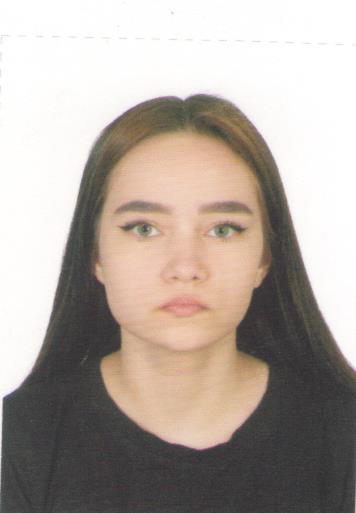 Семейное положение:Не замужемМесто жительства:     г.Хабаровск, ул. Хабаровская, д.27,кв.33Телефон:+79626739193E-mail:   wwwvolkovavlada2003@gmail.comЦЕЛЬ:Поиск работыПериод 
обученияНазвание учебного  учрежденияСпециальность/профессия01.09.2019-30.06.2022Краевое государственное автономное профессиональное образовательное учреждение «Хабаровский технологический колледж» Парикмахер, 3 разрядНаименование профессииНазвание организации, проводившей оценку Год прохожденияПарикмахерКГА ПОУ ХТК2019-2022Опыт работы (включая практическое обучение):Парикмахерская «Пчелка», Салон «Бриллиантовые ножницы» Профессиональные навыки:Анализировать	состояние кожи	головы и волос потребителя, определять способы и средства выполнения парикмахерских услуг, определять и согласовывать выбор парикмахерских услуг, выполнять и контролировать все этапы технологических процессов парикмахерских услуг, консультировать потребителей по домашнему профилактическому уходу, подбор форм причесок и их выполнение с учетом индивидуальных особенностей потребителей, анализировать индивидуальные пластические особенности потребителя, разрабатывать форму прически с учетом индивидуальных особенностей потребителя, выполнять прически различного назначения (повседневные, вечерние, для торжественных случаев) с учетом моды. Дополнительные навыки:Владею парикмахерскими инструментами, владею русским и разговорным английским языком Личные качества:Добросовестная, ответственная, трудолюбивая, исполнительная.На размещение в банке данных резюме выпускников на сайте колледжа моей персональной информации и фото СОГЛАСНАНа размещение в банке данных резюме выпускников на сайте колледжа моей персональной информации и фото СОГЛАСНА